Rhawnhurst Elementary School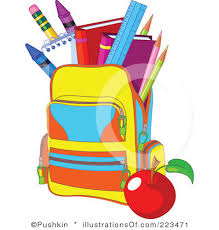 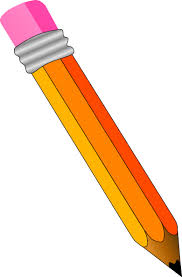 2018-2019 Kindergarten Supply ListBelow is a list of supplies that your child will need to have at school:Student suppliesA school bag with your child’s name clearly labeled.  The school bag needs to be big enough to hold a marble copybook and folders. 2 marble copybooks with your child’s name on themA box of 12 sharpened pencils – Jumbo pencils: Ticonderoga Beginners6 large glue sticks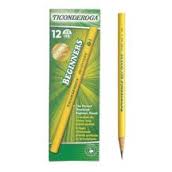 2 large folders with pockets1 large pencil case/box1 pack of thick Crayola Washable Markers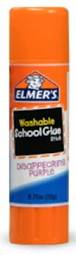 1 box of large Crayola Crayons – 8 colors3 black Expo Dry Erase Markers1 Dry Erase Eraser 2 Reams of Copy/Xerox paper1Communication folder purchased from school - $2.001 yellow Rhawnhurst trip shirt - $8.001 box of 2-Gallon Ziplock Baggies (or store brand)1 box of Ziplock Sandwich bags (or store brand)1 pair of headphonesA complete change of clothing placed in a plastic bag labeled with your child’s name*In black marker, please label all supplies with your child’s name.Classroom shared supplies:1 box of tissues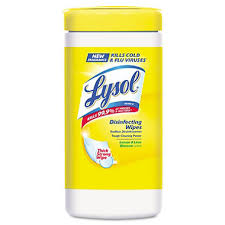 1 bottle of hand sanitizer1 container of Lysol Wipes (or store brand)1 container of Baby Wipes1 Roll of Paper TowelsHome Assignment supplies – please keep at homeGlue sticksCrayonsPencilsScissorsMagazines, newspapers, circulars, advertisements**A notice will be sent home when your child’s supplies need to be replenished.Bring all supplies to the Kindergarten Interview